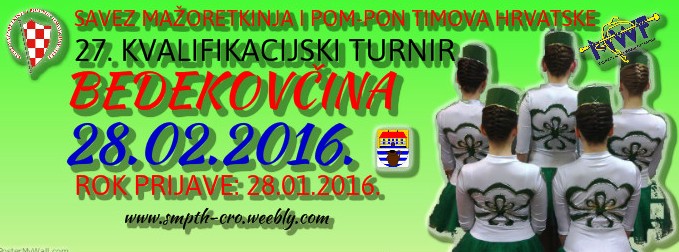 09,30-10,30-registracija—  SPORTSKA DVORANA SREDNJE ŠKOLE BEDEKOVČINA-Ljudevita Gaja11,00-POSTROJAVANJE TIMOVA-SVEČANO OTVARANJE         -show program11,30-SOLO FORMACIJE ŠTAP:-SOLO, DUO-TRIO ,MINI FORMACIJE           -DJEČJA FORMACIJA/KADETI/ JUNIORI/ SENIORI           -solo-dva štapa-seniori13,30-SOLO FORMACIJE POM-PON:-SOLO, DUO-TRIO, MINI FORMACIJE         -DJEČJA FORMACIJA /KADETI/ JUNIORI / SENIORI16,00-MINI FORMACIJE MIX:        -DJEČJA FORMACIJA /KADETI/ JUNIORI/ SENIORI 16,45-MINI FORMACIJE BATON FLAG:           -JUNIORI /SENIORI 17,30-PODJELA DIPLOMA, MEDALJA I PEHARA ZA SOLO FORMACIJE----------------------------------------------------------------------------------------------------------------OSOBA ZA KONTAKT:               Željka Banović             Mob: 00385 95 960 6669             E-mail: majorettes.cro@gmail.com             www.smpth-cro.weebly.com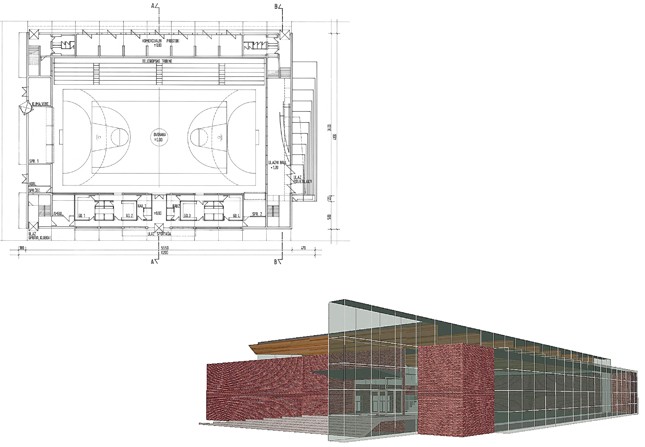 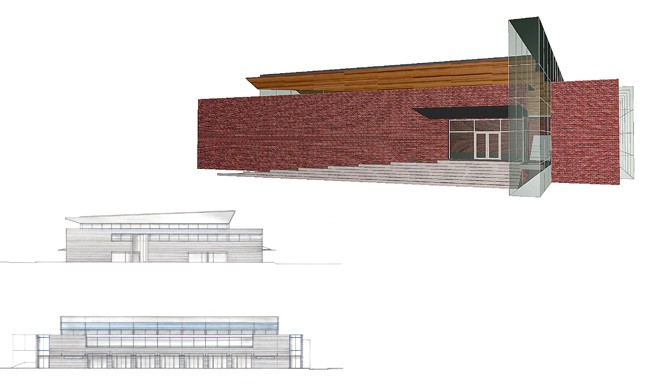 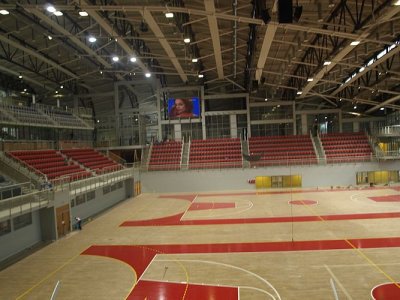 